UNIVERSIDAD DE GUADALAJARA LAMARNOMBRE: ESMERALDA VELAZQUEZ GALVANLIC. TURISMOADMINISTRACION ITEMA: ARISTOTELESGuadalajara, jal. 24/septiembre/2009BIOGRAFIA DE ARISTOTELES:Aristóteles nació en el año 384 a.C en el lugar cercano al monte Athos llamado estagira. Su padre, Nicómaco, era médico de la corte de Amintas III, padre de Filipo y, por tanto, abuelo de Alejandro Magno.Aristóteles fue iniciado niño de secretos de la medicina, donde llega su afición a la investigación y a la ciencia.A los diecisiete años, el 368 a. C., se trasladó a Atenas donde se incorporó a la Academia de Platón en la que permanecería durante veinte años. LAS FILOSOFIAS DE ARISTOTELES:La filosofía de Aristóteles se caracteriza por ser un movimiento filosófico y científico basado en la experimentación. En un panorama filosófico denominado por la ciencia del mundo exterior y la cosmología, creó un concepto de la sociedad, de la realidad y del hombre totalmente diferente. Enfatizó la transformación de su sociedad política porque afianzó la libertad democrática en su obra "Las Constituciones de Atenas", En el campo de la metafísica - hasta entonces denominado por Platón - en el que tenía predominio las ideas y por lo tanto el mundo ideal y dialéctico de la lógica y el pensamiento sobre la realidad y la experiencia, él decidió crear bases totalmente diferentes para constituir en ellas la filosofía y la ciencia.Aristóteles da realidad a las ideas entendiéndolas como la esencia de las cosas reales - "Nada hay en la mente que no haya estado antes en los sentidos".Aristóteles inventa el empirismo, pues considera que todas las filosofías y las ciencias tienen que partir de las experiencias, es decir, de todas las sensaciones que nos ofrece el mundo de la percepción y del conocimiento sensible.Redescubre la experiencia y la erige en base del conocimiento verdadero. La percepción que había sido desechada como conocimiento impreciso y engañoso es decir, el DOXA, para él es el punto de partida necesaria y obligatoria, no sólo de toda la filosofía, sino de todas las ciencias.El mismo inventó y construyó por primera vez en Occidente casi todas las ciencias naturales más importantes, tales como la física, la química, la geografía y también las ciencias sociales más significativas como la ética, la política y el estudio de la sociedad.En su obra "Órganon", desarrolla una lógica y una epistemología que le permiten perfeccionar y alcanzar el conocimiento científico a la vez demostrativo y convalidada mente verdadera.Insertó las ideas en el mundo real, tanto las cosas materiales que se ofrecen al conocimiento sensible, como las ideas y conceptos. Desde entonces las ideas no flotan en vacío ideal sino que existen en las cosas mismas de la realidad. Al mismo tiempo que fue el creador del "empirismo epistemológico", fue también gestor del "realismo metafísico". Hay una realidad exterior que puede ser accesible al conocimiento empírico.Aristóteles deja de depender de las ideas y desarrolla su concepción hilemorfista, que consiste en que las esencias o sustancias de las cosas reales tienen una realidad DUAL; ellas son: Materia y Forma y en sus relaciones de unas cosas, causa y/o efecto.Sobre este concepto de casualidad de: "No hay efecto sin causa" y "todo efecto debe ser proporcionado a su causa", se construirá toda la ciencia antigua, moderna y contemporánea.Sobre el principio de la relación entre materia y forma, se elaboraron la psicología, la sociología y la política, así como, por supuesto, una nueva antropología filosófica. Para la esencia del hombre, el cuerpo es la materia y la forma es el alma.Aristóteles es el inventor, en Occidente, del concepto del alma como primer principio, primera fuerza o energía, que da origen a la vida, a la sensación y a la intelección. La estructura integrada del plano biológico y reflexivo intelectual del hombre de una manera unitaria y teleológica. En virtud de lo cual, todas las partes que constituyen el organismo humano están al servicio supremo, del que éste emplee su finalidad de supervivencia, integridad, perfeccionamiento y desarrollo individual.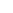 También inventó la lógica o arte y ciencia del pensamiento correcto que distingue los falsos modos de razonar como los Sofismas y los Paralogismos y la falacia comprendida en sus libros.Fue Aristóteles quien introdujo la denominación de Ética para designar lo concerniente a los principios del bien y del mal; y, de "Filosofía Práctica", para la disciplina que dicta las reglas a que debe someterse la conducta humana . Según Aristóteles, la virtud es el objeto de la Ética, mientras que la moralidad lo es de la Filosofía Práctica. Hay, no obstante, confusiones posteriores debidas a las traducción; así por ejemplo, CICERON tradujo la palabra griega "ético" a la latina "moralis", y SENECA llamó a la ética "Philisophia Moralis". Desde entonces aparecen con más frecuencia estos tres nombres: Ética, Filosofía Moral y Filosofía Práctica ç, designando, con leves matices de diferencia, la misma disciplina filosófica. Sin embargo, desde la Antigüedad hasta el presente, la expresión Filosofía Práctica no se refiere exclusivamente a lo ético, sino que abarca también la Política, la Economía y el Derecho.Considera como cuestión fundamental la del "supremo bien, o sea un bien que se desea por sí mismo y por el cual, a la vez, se desea todos los demás bienes; todos coinciden en que este supremo bien es la felicidad". Según Aristóteles, la virtud es un modo de pensar y de sentir que se mantiene en el justo medio entre el exceso y el defecto; este justo medio puede ser conocido por la razón, y quien lo conoce, como el sabio, obra en consecuencia y es feliz; pues, la felicidad no es sino la actividad de la vida conforme a la razón. Así, los ESTOICOS consideran que la felicidad consiste en la "apatía", o sea el estado de una vida serena, libre de las pasiones que subyugan a los insensatos, y que realizan la acción virtuosa conforme al deber, que es lo mismo que conforme a la razón. Por su parte los EPICUREOS (Seguidores de Epicuro) sostienen que el supremo bien es la felicidad, pero entendida como placer, es decir como diversión, entretenimiento y satisfacción sin impedimentos. Para lograr la felicidad se necesita mantener la buena salud del cuerpo y una "inquebrantable tranquilidad del alma no estorbada por pasiones ni apetitos"; a esto le llamaron "ataraxia", estado parecido al de la apatía, de los estoicos. También reconocen a la razón como el medio de conseguir la felicidad, y por eso, también el sabio representa el ideal de la conducción moral de la vida.El CRISTIANISMO introdujo una nueva concepción ética basada en los siguientes principios: 1º.- El hombre tiene la culpa de sus desgracias y sufrimientos; 2.- Todos los hombres son iguales por ser hijos de Dios, quien los creó en un acto de puro amor y, por eso, "amar a Dios y al prójimo como así mismo" es el sentimiento y el deber fundamental; 3º.- La salvación, o dicha eterna, y la perdición, dependen de la libre voluntad del hombre, pues él puede elegir el difícil y angosto sendero de la virtud, la misericordia, la beatitud y la purificación; o el amplio camino del vicio, el placer, el egoísmo, etc. etc., que finalmente conduce a la perdición; y 4º.- Existe un especie de casualidad ética, pues "quien siembre vientos cosecha tempestades".